PresseinformationBellenberg, 27. Mai 2020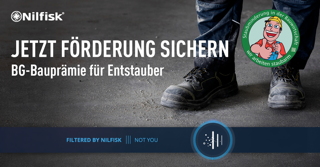 Bauentstauber mit erweiterten Warneinrichtungen 
bekommen Förderung der BG Bau Auch 2020 werden Nilfisk Staubsauger der ATTIX-Serien bezuschusstGewerbliche Mitgliedsunternehmen der BG Bau können sich auch in diesem Jahr wieder die Anschaffung eines Sicherheitssaugers bezuschussen lassen. Bis zu 750 Euro des Preises übernimmt hierbei die Berufsgenossenschaft. Auf der Liste der geförderten Modelle sind auch 2020 acht Geräte von Nilfisk vertreten. Von dem kompakten, nach Staubklasse M zertifizierten Sicherheitssauger ATTIX 33-2M IC bis hin zum äußerst leistungsstarken und für explosionsgefährliche Stäube geeigneten ATTIX 995-0H/M SD XC TYPE 22 sind dabei Bauentstauber für verschiedene Ansprüche enthalten. Unabhängig von Leistungs- und Staubklasse liegen die Vorteile für Bauunternehmen auf der Hand: Sicherheitssauger des Reinigungsspezialisten Nilfisk schützen Mitarbeiter effektiv vor Stäuben, die schwere gesundheitliche Schäden hervorrufen können, und arbeiten währenddessen maximal effizient. Die beiden Modelle der ATTIX-9 Serie liefern mit zwei Motoren und dem automatischen Filterabreinigungssystem „XtremeClean“ durchgängig hohe Leistung. Mit erweiterten Warnstufen nach BG Bau-Vorgaben qualifizieren sich die Geräte der Reihen ATTIX 33 und 44 wiederum für zusätzliche Bezuschussung. Da das Thema „gefährliche Stäube“ allgemein große Relevanz für Nilfisk hat, stellt das Förderprogramm zudem den Einstieg in eine umfassende, weltweite Informations- und Beratungsoffensive dar. Kompakt und effizientFünf Modelle der ATTIX 33- und 44-Produktfamilie sind dieses Jahr Teil der BG-Bauaktion. Aufgrund der kompakten und wendigen Bauweise der Entstauber, die jedoch nicht auf Kosten der Sicherheit bei der Arbeit mit gesundheitsschädlichen Stoffen geht, ist dies nicht verwunderlich. Mit den beiden nach Staubklasse H zertifizierten Saugern ATTIX 33-2H IC ASBEST und ATTIX 44-2H IC ASBEST lassen sich sogar die namensgebenden, hochgradig krebserregenden Mineralfasern sicher und gründlich entfernen. Das innovative Filterabreinigungssystem „InfiniClean“ sorgt währenddessen dafür, dass die Effizienz der Filter auf optimalem Niveau bleibt und Ausfallzeiten minimiert werden. Zusätzliche Arbeitssicherheit garantiert der in jedem Sauger verbaute „FlowSensor“. Dieser überprüft durchgehend die Luftgeschwindigkeit im Saugschlauch und sendet optische sowie akustische Warnsignale, sollte diese unter 20 Meter pro Sekunde fallen. Für den Einsatz in extrem staubigen Arbeitsumgebungen kann zudem ein Motorkühlluftfilter zum Schutz der Saugturbine nachgerüstet werden. Nicht zuletzt sind die Geräte auch mit praktischen Extras wie integrierten Gerätesteckdosen und Adapterplatten zur Aufnahme von Werkzeugboxen ausgestattet. Höchstleistung und zertifizierter SchutzStoßen diese kompakten Entstauber an ihre Grenzen, sind Lösungen mit besonders viel Leistung gefragt. Die beiden großen Sicherheitssauger 
ATTIX 965-0H/M SD XC und ATTIX 995-0H/M SD XC TYPE 22 sind auch anspruchsvollsten Arbeitseinsätzen gewachsen. Zwei Motoren sorgen für eine enorme Luftmenge von zweimal 3.600 Litern pro Minute und einem Unterdruck von 250 Millibar. Das automatische Filterabreinigungssystem XtremeClean sorgt dabei auch unter härtesten Bedingungen für einen reibungslosen und sicheren Betrieb. Eine spezielle Zertifizierung macht den ATTIX 995-0H/M SD XC TYPE 22 außerdem zum idealen Sauger für explosionsgefährdete Bereiche, etwa in holzverarbeitenden Betrieben. Umfassende Aufklärung zum Thema StaubNilfisk legt viel Wert auf sicheres und gleichzeitig effizientes Arbeiten in staubbelasteten Umgebungen. Neben den verschiedenen Sicherheitssaugern im eigenen Portfolio, die sämtliche Staubklassen und Zertifizierungen abdecken, setzt das Unternehmen auch auf gezielte Aufklärung über die gefährliche Thematik. Eine umfangreiche Informationskampagne soll Entscheider im Baugewerbe, aber auch in anderen Branchen, für effektiven Staubschutz sensibilisieren. Unter dem Kampagnenmotto „Schützen, was wichtig ist“ gibt Nilfisk wichtiges Know-how zur fachgerechten Staubentfernung an seine Händler und Endkunden weiter. Diese können sich so zielgerichtet für passende Sauger entscheiden und die Sicherheit der Mitarbeiter sowie effiziente Prozesse im Tagesgeschäft in Einklang bringen. Startschuss der weltweiten Aufklärungsoffensive fällt im März dieses Jahres. BildanforderungBildmaterial finden Sie in unserem Medienportal http://press-n-relations.amid-pr.com (Suchbegriff „Nilfisk-BGBau-2020“). Nilfisk GmbH in Bellenberg gehört zur Nilfisk A/S. Nilfisk A/S blickt auf eine 114-jährige Tradition zurück und zählt zu den weltweit größten Anbietern professioneller Reinigungstechnik mit einem Umsatz von 967 Mio. EUR im Geschäftsjahr 2019 und rund 4.900 Mitarbeitern. Es bestehen Produktionsstätten in Dänemark, Deutschland, Ungarn, Singapur, China, Italien, Mexiko und den USA. Über eigene Vertriebsniederlassungen und ein flächendeckendes Händlernetz ist das Unternehmen in über 100 Ländern der Welt und auf allen fünf Kontinenten vertreten.Die Nilfisk GmbH bedient Kunden aus den Bereichen Landwirtschaft, Automotive, Gewerbe und Handwerk sowie Gebäudereinigung, Healthcare, Industrie, Institutionen und Handel. Die Produktpalette beinhaltet professionelle Hochdruckreiniger, Scheuersaugmaschinen, Kehrmaschinen, Kombinationsmaschinen (Kehren, Scheuern, Saugen), Einscheiben- und Poliermaschinen, Nass-/Trockensauger, Gewerbesauger und Sicherheitssauger. Weitere Informationen:Nilfisk GmbHGuido-Oberdorfer-Straße 2-1089287 Bellenberg, DeutschlandTel. +49 (0)7306 72-444
info.de@nilfisk.com – www.nilfisk.dePresse- und Öffentlichkeitsarbeit:Press’n’Relations GmbH – Monika NyendickMagirusstraße 33 – D-89077 Ulm Tel.: 0731 96287-30 – Fax: 0731 96287-97 mny@press-n-relations.de - www.press-n-relations.de